Заданиес 13.04 по 19.042 год обученияТема: «Разработка эскизов костюма на основе предложенной схемы»Нарисуйте фигуру по предложенной схеме.Выполните построение одежды.Завершение работы простыми или цветными карандашами.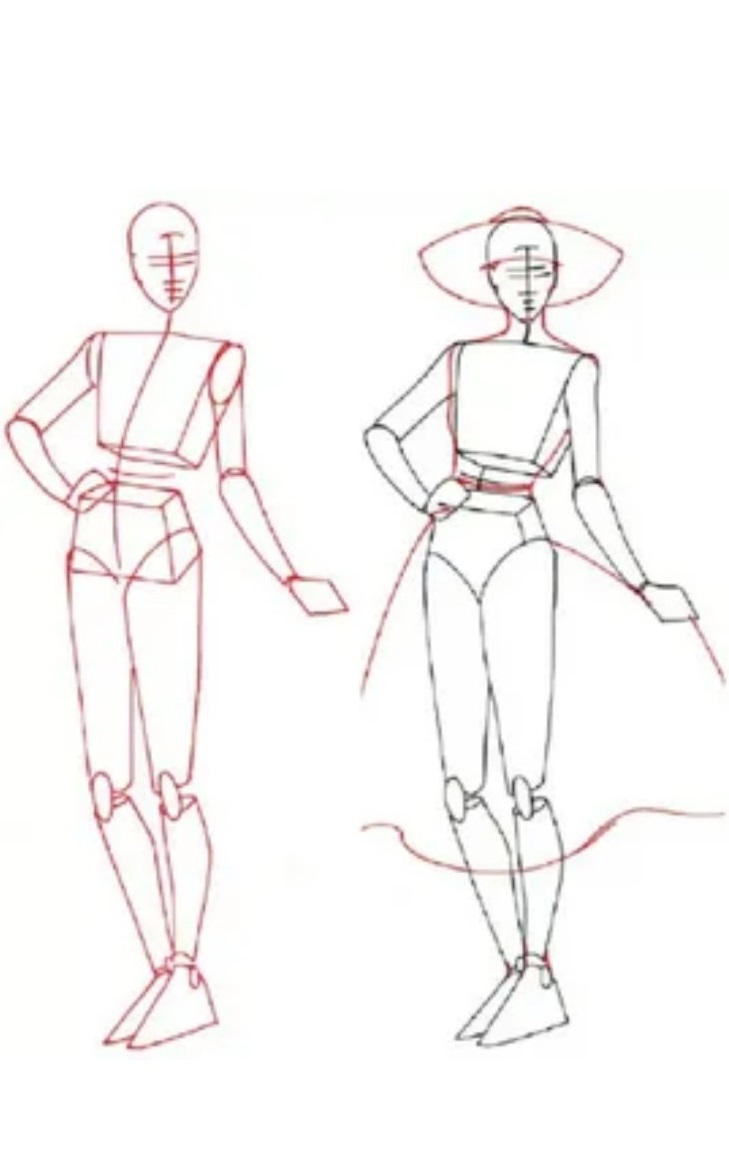 